ПРОЄКТУКРАЇНАВиконавчий комітет Нетішинської міської радиХмельницької областіР І Ш Е Н Н Я___.05.2022					Нетішин				  № ____/2022Про внесення змін до рішення виконавчого комітету Нетішинської міської ради від             11 листопада 2021 року № 535/2021 «Про затвердження Порядку надання одноразової грошової допомоги»Відповідно до статті 40, пункту 3 частини 4 статті 42 Закону України «Про місцеве самоврядування в Україні», з метою надання соціальної підтримки внутрішньо переміщеним особам внаслідок російської агресії проти України, виконавчий комітет Нетішинської міської ради    в и р і ш и в:Унести до рішення виконавчого комітету Нетішинської міської ради                       від 11 листопада 2021 року № 535/2021 «Про затвердження Порядку надання одноразової грошової допомоги» такі зміни:- пункт 2 додатку 1 до рішення викласти у новій редакції:«2. Допомога надається особам, які зареєстровані та (або) постійно проживають на території Нетішинської міської ТГ або працюють в установах, організаціях та підприємствах Нетішинської міської ТГ, а також внутрішньо переміщеним особам, які перебувають на обліку в управлінні соціального захисту населення виконавчого комітету Нетішинської міської ради як такі, що проживають на території Нетішинської міської ТГ.»;- додаток 2 до рішення викласти у новій редакції, що додається.Міський голова							Олександр СУПРУНЮКДодаток 2до рішення виконавчогокомітету міської ради 11.11.2021 № 535/2021 (у редакції рішення виконавчого комітету міської ради ___.05.2022 № ____/2022)СКЛАДкомісії з питань надання одноразової грошової допомогиКеруючий справамивиконавчого комітету міської ради								Любов ОЦАБРИКАОцабрика Любов - керуючий справами виконавчого комітету Нетішинської міської ради, голова комісіїКравчук Валентина- начальник фінансового управління виконавчого комітету Нетішинської міської ради, заступник голови комісії Туровська Наталія- начальник загального відділу апарату виконавчого комітету Нетішинської міської ради, секретар комісіїГорецька Жанна- лікар загальної практики - сімейний лікар КНП НМР «Центр первинної медико-санітарної допомоги»Гусак Тетяна - директор Нетішинського територіального центру соціального обслуговування (надання соціальних послуг)Захожа Наталія - начальник відділу бухгалтерського обліку апарату виконавчого комітету Нетішинської міської ради Склярук Валентина - начальник управління соціального захисту населення виконавчого комітету Нетішинської міської ради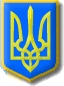 